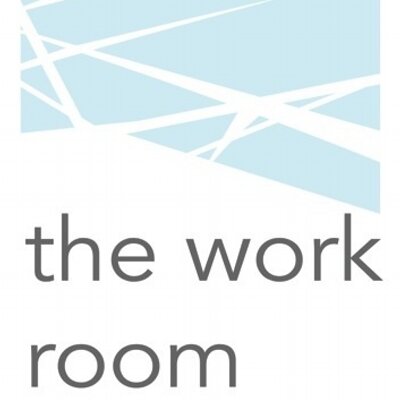                   ‘UNVEILING CHOREOGRAPHIES’Call Out For Short Dance FilmsTitleDirectorCamera personEditChoreographerDancer/sLength Year of productionShort description of the filmLink to the filmIncluding any passwords required